PRACOVNÍ LIST – ČLOVĚK A PŘÍRODA                                                CO KAM PATŘÍ - PŘEHLED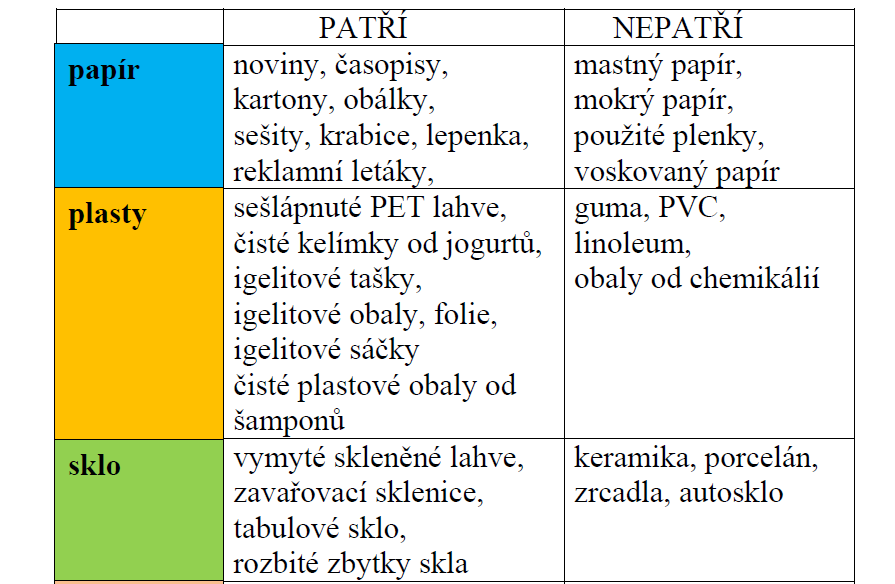 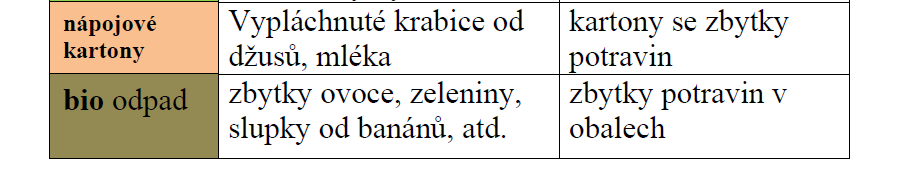 Třídíme odpad do kontejnerů:Vybarvi příslušný kontejner správnou barvou. Přiřaď odpad do správného kontejneru – kartičky vybarvi barvou vybraného kontejneru.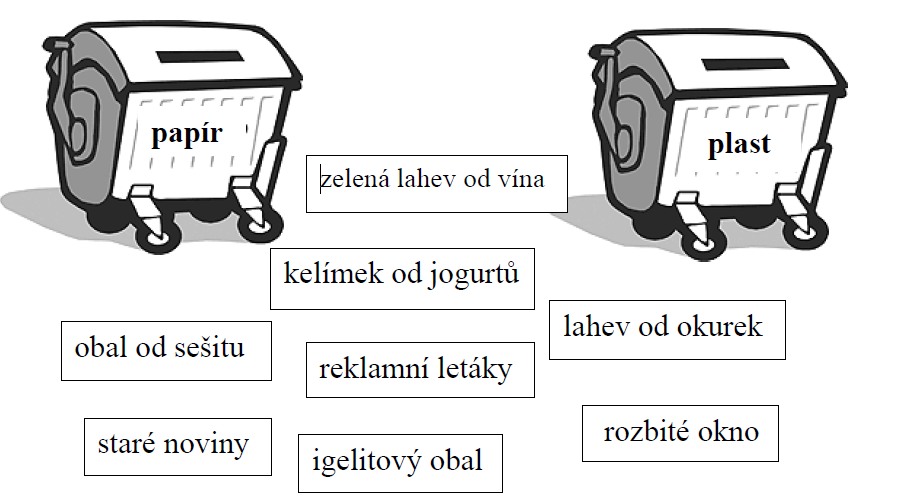 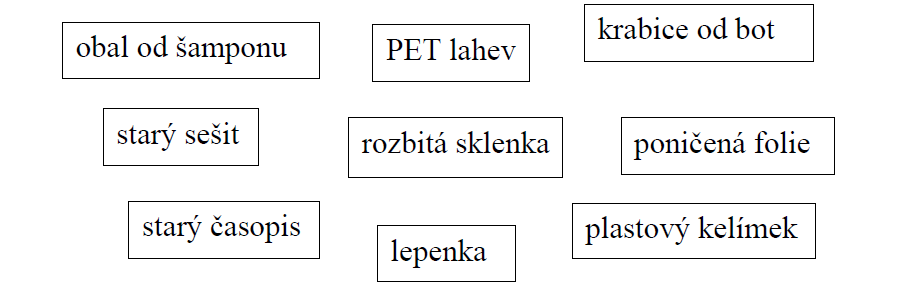 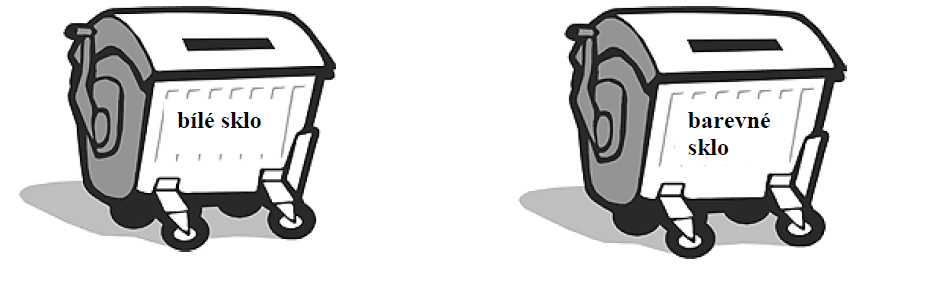 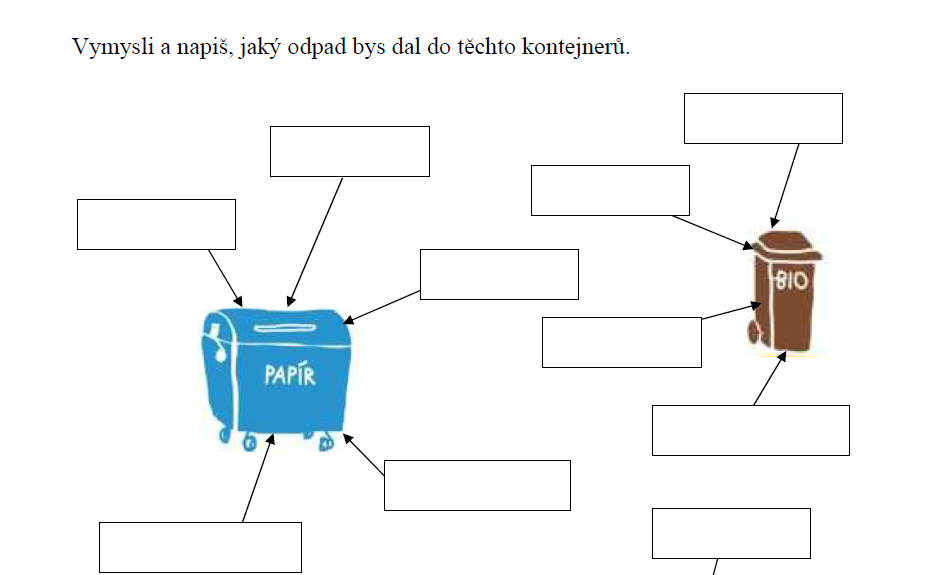 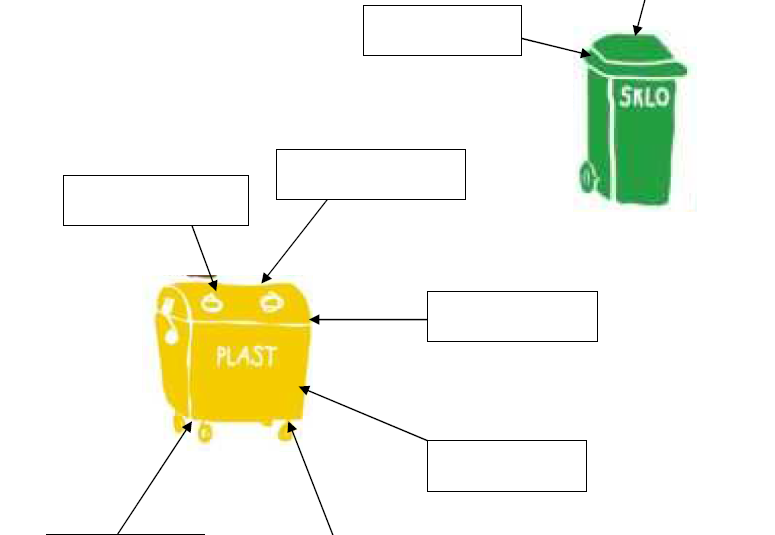 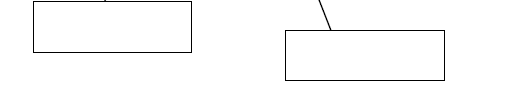 Prohlédni si obrázek. Zeleně zakroužkuj osoby, které se chovají správně, červeně označ osoby, které se chovají špatně.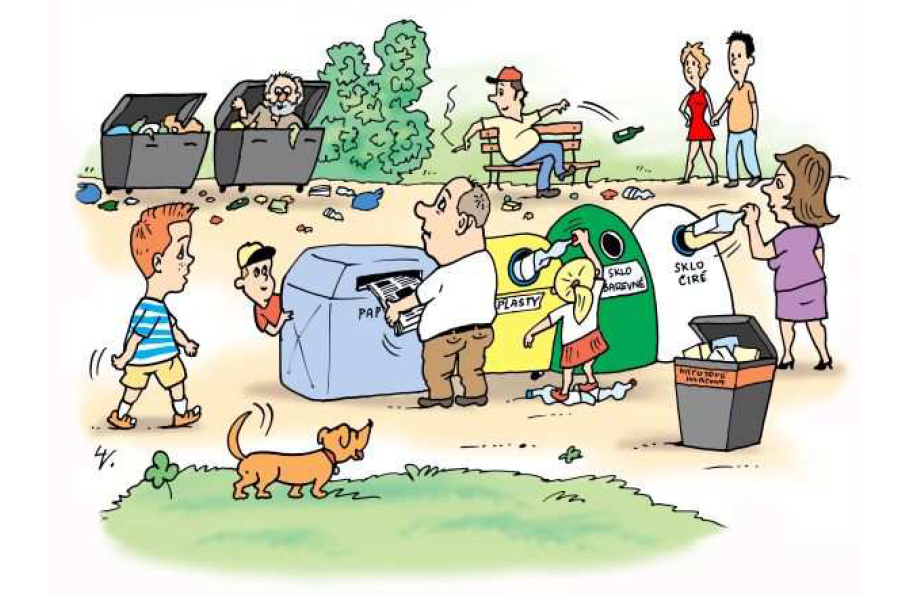 Napiš několik vět o tom, jak se osoby na obrázku chovají.________________________________________________________________________________________________________________________________________________________________________________________________________________________________________________________________________________________________________________________________________________________________________________________________